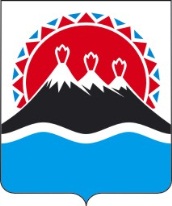 П О С Т А Н О В Л Е Н И ЕПРАВИТЕЛЬСТВА  КАМЧАТСКОГО КРАЯ             г. Петропавловск-КамчатскийПРАВИТЕЛЬСТВО ПОСТАНОВЛЯЕТ:Внести в приложение к постановлению Правительства Камчатского края от 26.12.2013 № 622-П «Об утверждении Порядка осуществления регионального государственного жилищного надзора на территории Камчатского края» следующие изменения:1) дополнить частью 3.1 следующего содержания: «3.1. Региональный государственный жилищный надзор осуществляется с применением риск-ориентированного подхода.Отнесение деятельности по управлению многоквартирными домами, осуществляемой юридическими лицами, к категориям риска и пересмотр решения о ее отнесении к одной из категории риска осуществляется решением руководителя (заместителя руководителя) Инспекции.При отсутствии решения об отнесении деятельности по управлению многоквартирными домами, осуществляемой юридическими лицами, к определенной категории риска их деятельность считается отнесенной к категории низкого риска. Отнесение деятельности по управлению многоквартирными домами (за исключением деятельности по управлению многоквартирными домами, осуществляемой на основании лицензии на ее осуществление) к определенной категории риска осуществляется на основании критериев отнесения деятельности по управлению многоквартирными домами к определенной категории риска при осуществлении государственного жилищного надзора согласно приложению 3 к настоящему Порядку.Юридическое лицо вправе подать заявление об изменении ранее присвоенной его деятельности по управлению многоквартирными домами категории риска в Инспекцию, принявшую решение об отнесении деятельности по управлению многоквартирными домами, осуществляемой таким юридическим лицом, к одной из категорий риска, в порядке, установленном Правилами отнесения деятельности юридических лиц и индивидуальных предпринимателей и (или) используемых ими производственных объектов к определенной категории риска или определенному классу (категории) опасности, утвержденными постановлением Правительства Российской Федерации от 17.08.2016 № 806 «О применении риск-ориентированного подхода при организации отдельных видов государственного контроля (надзора) и внесении изменений в некоторые акты Правительства Российской Федерации».»;2) дополнить частью 3.2 следующего содержания:«3.2. Инспекция ведет перечень юридических лиц, деятельности по управлению многоквартирными домами которых присвоены категории риска (далее – перечень юридических лиц). Перечень юридических лиц ежегодно актуализируется в срок до 01 августа текущего года.Перечень юридических лиц содержит следующую информацию: а) полное наименование юридического лица, которому присвоена категория риска; б) основной государственный регистрационный номер; в) индивидуальный номер налогоплательщика;г) место нахождения юридического лица; д) реквизиты решения о присвоении деятельности, осуществляемой юридическими лицами, категории риска, указание на категории риска.»;3) дополнить частью 9.1 следующего содержания:«9.1. Проведение плановых проверок юридических лиц в зависимости от категории риска, присвоенной осуществляемой ими деятельности по управлению многоквартирными домами в соответствии с настоящим Порядком, осуществляется со следующей периодичностью: для категории значительного риска – один раз в три года;для категории среднего риска – один раз в четыре года;для категории умеренного риска – один раз в шесть лет;для категории низкого риска – плановые проверки не проводятся.Уполномоченные должностные лица при проведении плановой проверки обязаны использовать проверочные листы (списки контрольных вопросов), утвержденные уполномоченным органом в соответствии с общими требованиями, определяемыми Правительством Российской Федерации.Использование проверочных листов (списков контрольных вопросов) осуществляется при проведении плановой проверки всех юридических лиц.Проверочные листы (списки контрольных вопросов), используемые при проведении плановой проверки, содержат вопросы, затрагивающие все предъявляемые к юридическому лицу обязательные требования.   Предмет плановой проверки юридических лиц ограничивается перечнем вопросов, включенных в проверочные листы (списки контрольных вопросов).»; 4) в части 10:а) дополнить пункт 1 подпунктами «ю» и «я» следующего содержания:«ю) обоснованности размера платы за содержание жилого помещения для собственников жилых помещений, которыми не принято решение о выборе способа управления многоквартирным домом, решение об установлении размера платы за содержание жилого помещения, и соблюдению предельных индексов изменения размера платы;я) порядку размещения информации в государственной информационной системе жилищно-коммунального хозяйства в соответствии с законодательством Российской Федерации.»;б) дополнить пунктом 1.1 следующего содержания:«1.1) требований Правил содержания общего имущества в многоквартирном доме и Правил изменения размера платы за содержание жилого помещения в случае оказания услуг и выполнения работ по управлению, содержанию и ремонту общего имущества в многоквартирном доме ненадлежащего качества и (или) с перерывами, превышающими установленную продолжительность, утвержденных постановлением Правительства Российской Федерации от 13.08.2006 № 491 «Об утверждении Правил содержания общего имущества в многоквартирном доме и Правил изменения размера платы за содержание жилого помещения в случае оказания услуг и выполнения работ по управлению, содержанию и ремонту общего имущества в многоквартирном доме ненадлежащего качества и (или) с перерывами, превышающими установленную продолжительность», Правил предоставления коммунальных услуг собственникам и пользователям помещений в многоквартирных домах и жилых домов, утвержденных постановлением Правительства Российской Федерации от 06.05.2011 № 354 «О предоставлении коммунальных услуг собственникам и пользователям помещений в многоквартирных домах и жилых домов.»; 5) дополнить частью 16.1 следующего содержания: «16.1. Инспекция размещает и актуализируют на своем официальном сайте в сети «Интернет» следующую информацию о юридических лицах, деятельность которых отнесена к категории значительного риска, содержащуюся в перечне юридических лиц: а) полное наименование юридического лица, деятельности которого присвоена значительная категории риска; б) индивидуальный номер налогоплательщика; в) место нахождение юридического лица; г) реквизиты решения о присвоении деятельности, осуществляемой юридическим лицом, категории значительного риска. Размещение указанной информации осуществляется с учетом требований законодательства Российской Федерации о защите государственной тайны.»; 6) дополнить приложением 3 к Порядку осуществления регионального государственного жилищного надзора на территории Камчатского края согласно приложению 1 к настоящему постановлению.2. Настоящее постановление вступает в силу через 10 дней после дня его официального опубликования.Первый вице - губернатор Камчатского края                                                                                        И.Л. УнтиловаПриложение 1 «Приложение 3 к Порядку осуществления региональногогосударственного жилищного надзорана территории Камчатского краяКритерииотнесения деятельности по управлению многоквартирными домами к определенной категории риска при осуществлении регионального жилищного надзора1. Отнесение деятельности юридических лиц по управлению многоквартирными домами при осуществлении регионального жилищного надзора к категориям риска определяется по формуле:	К = (5хVп + Vн + 2хVпр) х 24 ,                                   SхRгде:К – показатель риска;Vп – количество вступивших в законную силу за два года,  предшествующих дате принятия решения об отнесении деятельности юридического лица к категории риска (далее – решение), постановлений о назначении административного наказания юридическому лицу (его должностным лицам) за совершение административного правонарушения за воспрепятствование законной деятельности должностного лица органа исполнительной власти Камчатского края, уполномоченного на осуществление регионального государственного жилищного надзора (далее – уполномоченный орган), по проведению проверок или уклонение от таких проверок, вынесенных по составленным уполномоченным органом протоколам об административных правонарушениях (единиц); Vн – количество вступивших в законную силу за два года, предшествующих дате принятия решения, постановлений о назначении административного наказания юридическому лицу (его должностным лицам) за совершение административного правонарушения, вынесенных уполномоченным органом либо судом по составленным протоколам об административных правонарушениях уполномоченного органа, за исключением постановлений о назначении административных наказаний за воспрепятствование законной деятельности должностного лица уполномоченного органа по проведению проверок или уклонение от таких проверок и за неисполнение или ненадлежащее исполнение предписания, выданного уполномоченным органом (единиц); Vпр – количество вступивших в законную силу за два года, предшествующих дате принятия решения, постановлений о назначении административного наказания юридическому лицу (его должностным лицам) за неисполнение или ненадлежащее исполнение предписания, выданного уполномоченным органом, вынесенных по составленным уполномоченным органом протоколам об административных правонарушениях (единиц);S – общая площадь многоквартирных домов, находящихся в управлении юридического лица на дату принятия решения об отнесении осуществляемой им деятельности к категориям риска (тыс. кв. метров); R – количество полных и неполных месяцев осуществления юридическим лицом деятельности по управлению многоквартирными домами за два календарных года, предшествующих году, в котором принимается решение (единиц).    2. Отнесение деятельности по управлению многоквартирными домами, осуществляемой юридическими лицами, к категории риска в зависимости от значения показателя риска «К» производится согласно следующим условиям: ».СОГЛАСОВАНО:Исп. Государственная жилищная инспекция Камчатского края, Крылова Наталья Алексеевна26-09-26Пояснительная запискак проекту постановления Правительства Камчатского края «О внесении изменений в приложение к постановлению Правительства Камчатского края от 26.12.2013 № 622-П «Об утверждении Порядка осуществления регионального государственного жилищного надзора на территории Камчатского края»Настоящий проект постановления Правительства Камчатского края подготовлен в целях приведения приложения к постановлению Правительства Камчатского края от 26.12.2013 № 622-П «Об утверждении Порядка осуществления регионального государственного жилищного надзора на территории Камчатского края» в соответствие с постановлением Правительства РФ от 17.08.2016 № 806 «О применении риск-ориентированного подхода при организации отдельных видов государственного контроля (надзора) и внесении изменений в некоторые акты Правительства Российской Федерации», а также внесенными изменениями постановлением Правительства РФ от 13.09.2018                  № 1090 «О внесении изменений в некоторые акты Правительства Российской Федерации по вопросам управления многоквартирными домами»                                            в постановление Правительства Российской Федерации от 11.06.2013 № 493                     «О государственном жилищном надзоре». Проект постановления размещен на официальном сайте исполнительных органов государственной власти Камчатского края в сети Интернет для проведения независимой антикоррупционной экспертизы, в соответствии с пунктом 1 части 2.1 постановления Правительства Камчатского края от 18.05.2010 № 228-П «Об утверждении Положения о порядке проведения антикоррупционной экспертизы нормативных правовых актов и проектов нормативных правовых актов исполнительных органов государственной власти Камчатского края».Проект постановления не подлежит оценке регулирующего воздействия в соответствии с постановлением Правительства Камчатского края от 06.06.2013 № 233-П «Об утверждении Порядка проведения оценки регулирующего воздействия проектов нормативных правовых актов Камчатского края и экспертизы нормативных правовых актов Камчатского края».Принятие постановления Правительства Камчатского края «О внесении изменений в приложение к постановлению Правительства Камчатского края от 26.12.2013 № 622-П «Об утверждении Порядка осуществления регионального государственного жилищного надзора на территории Камчатского края» не потребует дополнительных финансовых средств из краевого бюджета. №О внесении изменений в приложение  к постановлению Правительства Камчатского края от 26.12.2013                   № 622-П «Об утверждении Порядка осуществления регионального государственного жилищного надзора на территории Камчатского края» Категория рискаПоказатель риска «К» (единиц)значительный рискболее 3,5средний рискот 1 до 3,5 включительноумеренный рискот 0,3 до 1 включительноНизкий рискдо 0,3 включительноРуководитель Инспекции -главный государственный жилищный инспектор Камчатского краяНачальник Главного правового управления Губернатора и Правительства Камчатского краяО.В. СуколинС.Н. Гудин